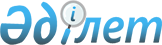 О бюджетной системе
					
			Утративший силу
			
			
		
					Закон Республики Казахстан от 24 декабря 1996 г. N 52-1. Утратил силу - Законом РК от 1 апреля 1999 г. N 358 ~Z990358.
      Сноска. Утратил силу Законом РК от 01.04.1999 № 358.
      Настоящий Закон регулирует финансовые отношения, складывающиеся в процессе формирования бюджетов республики различных уровней, определяет процесс разработки, рассмотрения, утверждения, исполнения и контроля за исполнением республиканского и местных бюджетов. 
      Глава I. Общие положения 
      Статья 1. Основные понятия, используемые в настоящем Законе 
      В настоящем Законе используются следующие понятия: 
      бюджет - централизованный денежный фонд, предназначенный для осуществления государством своих функций и создаваемый за счет налогов и других поступлений, установленных законодательством; 
      бюджетная классификация - группировка поступлений в бюджет и расходования из бюджета по функциональным, ведомственным и экономическим характеристикам; 
      бюджетное устройство - организация бюджетной системы, принципов ее построения; 
      бюджетный процесс - регламентированная законодательством деятельность государственных органов и должностных лиц по составлению, рассмотрению, утверждению, исполнению, контролю за исполнением бюджетов всех уровней и утверждению отчетов об их исполнении; 
      государственный бюджет - совокупность республиканского и местных бюджетов без учета взаимопогашающих операций между ними; 
      государственная гарантия - обязательства Правительства Республики Казахстан частично или полностью погасить задолженность перед кредитором в случае неуплаты заемщиком причитающейся с него суммы в установленный срок; 
      государственные займы - отношения займа, в которых заемщиком выступает Республика Казахстан в лице Правительства или Национального Банка Республики Казахстан; 
      государственное заимствование - процесс привлечения, освоения и погашения государственных займов, выраженных в форме договора или государственных ценных бумаг; 
      государственный долг - сумма освоенных и непогашенных государственных займов на определенную дату; 
      государственный гарантированный долг - сумма освоенных и непогашенных займов на определенную дату, по которым имеются государственные гарантии Правительства Республики Казахстан; 
      государственный счет - порядок учета финансовых ресурсов государства на счетах бюджетов всех уровней; 
      дефицит бюджета - превышение объема расходов и выделенных на возвратной основе кредитов из бюджета над общей суммой поступлений в бюджет, кроме сумм правительственных заимствований. Размер утверждаемого в составе республиканского бюджета дефицита выражается в национальной валюте и в процентах к валовому внутреннему продукту; 
      доходы бюджета - объем налоговых и неналоговых поступлений и сборов, а также доходы от операций с капиталом, поступающие в бюджет на невозвратной основе; 
      местные бюджеты - бюджеты областей, областные бюджеты, бюджеты городов (кроме городов районного значения), бюджеты специальных экономических зон и районов, за исключением районов в городах; 
      обслуживание государственного долга - совокупные платежи, связанные с выплатой вознаграждения (интереса), страховых, комиссионных сборов и штрафов по государственному долгу; 
      официальные трансферты - безвозмездные и невозвратные поступления в бюджет и расходы из бюджета; 
      программа и подпрограмма - комплекс мероприятий по исполнению определенных государственных функций; 
      профицит бюджета - превышение общей суммы поступлений доходов и официальных трансфертов в бюджет над общим объемом расходов и выделяемых на возвратной основе кредитов. Размер профицита республиканского бюджета исчисляется в национальной валюте и в процентах к валовому внутреннему продукту; 
      расходы бюджета - средства, выделяемые из бюджета на безвозвратной основе в пределах утвержденного бюджета; 
      резервы Правительства Республики Казахстан и местных исполнительных органов - средства для финансирования непредвиденных расходов единовременного характера, в том числе централизованные в республиканском или в местном бюджете соответственно средства для ликвидации чрезвычайных ситуаций природного и техногенного характера; 
      секвестр - специальный механизм, предусматривающий запрет на расходование средств, который вводится в случаях, когда при исполнении бюджета происходит превышение установленного уровня бюджетного дефицита либо сокращаются поступления от доходных источников, в результате чего становится невозможным финансирование в полном объеме предусмотренных в бюджете программ; 
      субвенции - официальные трансферты, получаемые нижестоящими бюджетами от вышестоящих в пределах утвержденных сумм, для осуществления целевых расходов или целевых программ; 
      субсидии - трансфертные платежи из бюджетов, выделяемые организациям в пределах утвержденных сумм, для финансирования целевых расходов (программ); 
      счетный период - период, не входивший в новый финансовый год, в течение которого проводятся заключительные операции по необеспеченным финансированием утвержденным в истекшем финансовом году бюджетным расходам. Продолжительность счетного периода устанавливается Министерством финансов Республики Казахстан не позднее 1 апреля текущего года; 
      финансовый год - регулярный бюджетно-учетный период, начинающийся 1 января и заканчивающийся 31 декабря календарного года. Финансовый год не включает счетный период; 
      функциональная группа - группа платежей из бюджета, направляемых с целью выполнения общегосударственных задач; 
      чистое кредитование - разница между общей суммой выданных погашенных кредитов; 
      городской (районный) бюджет - денежный фонд, предназначенный для осуществления исполнительными органами города (района), за исключением городов районного значения и районов в городах, своих функций и создаваемый за счет налогов и других поступлений, установленных законодательством; 
      бюджет области - свод областного, городских и районных бюджетов, без учета взаимопогашающих операций между ними; 
      бюджетная заявка - финансовое обоснование программ, представляемая их администраторами по форме, установленной Министерством финансов Республики Казахстан; 
      государственное учреждение - администратор программ - центральные исполнительные органы и акимы областей и городов Астаны и Алматы, ответственные за финансовое обоснование республиканских и местных программ при составлении бюджетов; 
      республиканские программы - программы, имеющие общегосударственное значение, разрабатываемые Правительством Республики Казахстан и финансируемые из республиканского или местных бюджетов; 
      местные программы - программы, разрабатываемые акимами областей (городов Астаны и Алматы) и утверждаемые местными представительными органами и финансируемые из местных бюджетов; 
      областной бюджет (бюджет городов Астаны и Алматы) - централизованный денежный фонд области (города), предназначенный для осуществления областными (городскими) исполнительными органами своих функций и создаваемый за счет налогов и других поступлений, устанавливаемых законодательством; 
      программа государственных инвестиций - утверждаемая Правительством Республики Казахстан программа инвестирования государственных и (или) привлекаемых государством, в том числе под государственные гарантии, средств по приоритетным секторам экономики; 
      утвержденный бюджет - бюджет на предстоящий финансовый год, утвержденный Парламентом Республики Казахстан или соответствующими местными представительными органами; 
      уточненный бюджет - бюджет на текущий финансовый год, утвержденный Парламентом Республики Казахстан или соответствующими местными представительными органами с учетом изменений, внесенных в ходе его исполнения; 
      Сноска. В статью 1 внесены изменения и дополнения - Законом РК от 11 июля 1997 г. N 154 Z970154_ ; от 16 декабря 1998 года N 319 Z980319_ . 
      Статья 2. Основа для формирования бюджета
      Бюджет формируется на основе ежегодного послания Президента
      Республики Казахстан к народу Казахстана, учитывая параметры
      принятого Правительством Республики Казахстан индикативного плана
      социально-экономического развития Республики Казахстан на
      соответствующий год.
      Статья 3. Основные положения в управлении финансовыми
      ресурсами государства
      В государственном бюджете находят отражение:
      взаимодействие экономических и финансовых целей государства;
      взаимодействие бюджетов разных уровней и взаимодействие
      бюджетов с различными секторами экономики;
      совершенствование налогово-фискальных инструментов;
      структура и размер поступлений доходов в бюджеты и расходов из бюджетов, размер дефицита (профицита) республиканского бюджета; 
      сбалансированность местных бюджетов; 
      оценка состояния и динамики государственного долга с учетом его погашения и влияния на финансовые операции государства. 
      Сноска. Статья 3 - с изменениями и дополнениями, внесенными Законом РК от 16.12.98г. N 319 Z980319_ . 
      Глава II. Бюджетная система 
      Статья 4. Бюджетная система 
      1. Бюджетная система Республики Казахстан представляет собой совокупность бюджетов различных уровней, основанную на экономических отношениях и правовых нормах, а также процесс их разработки, рассмотрения, утверждения, исполнения и контроля. 
      2. В Республике Казахстан самостоятельно функционируют республиканский бюджет и местные бюджеты (включая бюджеты специальных экономических зон). 
      Сноска. Пункт 2 - в новой редакции согласно Закону РК от 16.12.98г. N 319 Z980319_ . 
      3. Республиканский бюджет на финансовый год утверждается законом Республики Казахстан, местные бюджеты - решениями соответствующих местных представительных органов. Бюджеты фондов экономического и социального развития специальных экономических зон на финансовый год утверждаются в соответствии с законодательством об этих фондах. 
      Сноска. Пункт 3 - с изменениями, внесенными Законом РК от 16.12.98г. N 319 Z980319_ . 
      4. Формирование, утверждение и учет исполнения бюджетов всех уровней осуществляется в национальной валюте. 
      Статья 5. Принципы бюджетного устройства 
      Бюджетное устройство Республики Казахстан основывается на принципах единства, полноты, реальности, гласности и самостоятельности всех бюджетов, входящих в бюджетную систему республики. 
      Единство бюджетной системы обеспечивается единой правовой базой, использованием единой бюджетной классификации, единством формы государственной финансовой статистики, передаваемой с одного уровня бюджета на другой, принципами бюджетного процесса, единством денежной системы. Оно основано на взаимодействии бюджетов всех уровней через перераспределение доходов. 
      Сноска. Статья 5 - с изменениями, внесенными Законом РК от 16.12.98г. N 319 Z980319_ . 
      Статья 6. Структура бюджета 
      Структура бюджета состоит из следующих разделов: 
      "Доходы" - все поступления в бюджет, кроме поступлений от правительственного заимствования и полученных официальных трансфертов (грантов); 
      "Полученные официальные трансферты (гранты)" - все поступления в бюджет, кроме поступлений, входящих в раздел "Доходы"; 
      "Погашение" - поступления от погашения выданных из бюджета кредитов; 
      "Расходы" - все расходы из бюджета, включая расходы по обслуживанию государственного долга, кроме платежей из бюджета по кредитованию и погашению основной суммы государственного долга; 
      "Кредитование" - платежи из бюджета на возвратной основе; 
      "Дефицит (профицит) бюджета" - составляет разницу между общим итогом разделов "Доходы" и "Полученные официальные трансферты (гранты)" и общим итогом разделов "Расходы" и "Кредитование минус погашение"; 
      "Финансирование дефицита бюджета" - поступления в бюджет по заимствованию, за вычетом погашения основной суммы долга, или распределение профицита бюджета на погашение основной суммы долга, за вычетом поступлений по заимствованию. 
      Сноска. Статья 6 в новой редакции Закона Республики Казахстан от 16 июня 1997 года N 125-1 Z970125_ ; с изменениями и дополнениями, внесенными Законом РК от 16.12.98г. N 319 Z980319_ . 
      Статья 7. Республиканский бюджет 
      Республиканский бюджет представляет собой централизованный фонд денег, формируемый в основном за счет общегосударственных налогов и предназначенный для финансирования общегосударственных программ, определяемых Правительством Республики Казахстан для осуществления функций, возложенных на него Конституцией, законами и актами Президента Республики Казахстан. 
      Сноска. В статью 7 внесены изменения - Законом РК от 11 июля 1997 г. N 154 Z970154_ ; Законом РК от 16.12.98г. N 319 Z980319_ . 
      Статья 8. Поступления в республиканский бюджет 
      Поступления в республиканский бюджет включают: 
      1) доходы республиканского бюджета, которые состоят из: 
      налоговых и таможенных поступлений, установленных налоговым и таможенным законодательством Республики Казахстан, включая общегосударственные налоги и сборы, за вычетом сумм, подлежащих начислению в доход местных бюджетов, при этом нормативы поступлений по общегосударственным налогам и их верхний предел по областям и городам Астаны и Алматы определяются законом о республиканском бюджете; 
      неналоговых поступлений, определяемых Правительством Республики Казахстан в рамках законодательства и предоставленных ему полномочий; 
      доходов от операций с капиталом государства; 
      иных поступлений, не противоречащих законодательству Республики Казахстан, включая поступления в бюджет, получаемые от государственных учреждений за оказанные платные услуги; 
      2) полученные официальные трансферты (гранты), которые стоят из: 
      внутренних официальных трансфертов, включая получаемые от исполнительных органов; 
      внешних официальных трансфертов, получаемых от международных организаций и иностранных государств; 
      3) правительственные заимствования, которые состоят из поступлений в бюджет от внутренних и внешних источников, необходимых для покрытия дефицита республиканского бюджета; 
      4) поступления от погашения ранее выданных из республиканского бюджета кредитов (ссуд), а также части поступлений от продажи государственного пакета акций государственной собственности для возмещения обязательств. 
      Сноска. Статья 8 - с изменениями и дополнениями, внесенными Законом РК от 16.12.98г. N 319 Z980319_ . 
      Статья 9. Расходование средств из республиканского бюджета 
      Из республиканского бюджета обеспечивается финансирование республиканских программ и подпрограмм, которые включают: 
      1) общегосударственные расходы на социальную защиту населения, расходы на содержание государственных, межгосударственных и представительных органов и другие расходы по государственным услугам общего характера и обеспечению финансовыми ресурсами программ и подпрограмм: 
      в области образования и здравоохранения; 
      в области фундаментальных и прикладных научных исследований; 
      в области обороны, общественного порядка и безопасности, судебной и уголовно-исправительной системы, в области предупреждения чрезвычайных ситуаций природного и техногенного характера; 
      по мероприятиям, выполняемым центральными исполнительными органами по организации туризма, спорта и в сфере культуры; 
      по услугам государственных радио и телевидения и других средств массовой информации; 
      по поддержке сельскохозяйственных товаропроизводителей, расширению сельскохозяйственного производства, борьбе с особо опасными вредителями сельскохозяйственных растений болезнями животных и на другие приоритетные цели; 
      по воспроизводству и охране лесного хозяйства, экологии, воспроизводству, охране животного мира, сохранению и развитию особо охраняемых природных территорий; 
      по реализации новой жилищной политики и развитию жилищного строительства, адаптации нормативной базы строительства, геологоразведочных, геодезических и сейсмологических работ, охрана недр, землеустройству, мероприятий по строительству крупных объектов водоснабжения и канализации; 
      по выполнению государственных обязательств, связанных с выплатой вознаграждений (интересов) по государственным долгам и их размещением; 
      по программе государственных инвестиций, а также трансфертные расходы, передаваемые в качестве субвенций в местные бюджеты; 
      по пенсионным выплатам из Государственного центра по выплате пенсий и государственным социальным пособиям по инвалидности, по случаю потери кормильца и по возрасту; 
      по обеспечению функционирования, строительству и реконструкции автомобильных дорог республиканского значения; 
      по другим общегосударственным приоритетным мероприятиям в соответствии с программами Правительства Республики Казахстан, включая расходы по обслуживанию государственного долга; 
      2) бюджетные средства, выделяемые из бюджета на возвратной основе для выполнения краткосрочных, среднесрочных и досрочных государственных программ, как правило, через государственные банки; 
      3) погашение основной суммы государственного долга. 
      Сноска. Абзац одиннадцатый подпункта 1) статьи 9 с дополнениями внесенными Законом Республики Казахстан от 16 июня 1997 года N 125-1 Z970125_ ; подпункт 1 - с изменениями и дополнениями, внесенными Законом РК от 16.12.98г. N 319 Z980319_ . 
      Статья 10. Местные бюджеты 
      1. Из местного бюджета обеспечивается финансирование местных программ. Через местные бюджеты допускается реализация части государственных программ мероприятий. 
      Сноска. Пункт 1 - с изменениями, внесенными Законом РК от 16.12.98г. N 319 Z980319_ . 
      2. Местные исполнительные органы разрабатывают и самостоятельно исполняют бюджет соответствующих административно-территориальных единиц с учетом функционирования на их территории специальных экономических зон. Местные представительные органы рассматривают и утверждают бюджет на предстоящий финансовый год и отчет об исполнении соответствующего местного бюджета за истекший финансовый год. 
      Сноска. Пункт 2 - с изменениями, внесенными Законом РК от 16.12.98г. N 319 Z980319_ . 
      3. Бюджеты специальных экономических зон формируются административными советами специальных экономических зон, рассматриваются, утверждаются и исполняются в порядка и по правилам, установленным законодательством о специальных экономических зонах в Республике Казахстан и положениями о специальных экономических зонах, утверждаемыми Президентом Республики Казахстан. 
      4. Разграничение общегосударственных налогов, сборов и платежей между областным бюджетом и бюджетами районов и городов областного значения определяется местными исполнительными органами, рассматривается и утверждается соответствующими представительными органами. 
      Статья 11. Поступления в местные бюджеты 
      Поступления в местные бюджеты включают: 
      1) доходы местных бюджетов, которые состоят из: 
      местных налогов и сборов, установленных налоговым законодательством Республики Казахстан; 
      сумм отчислений от общегосударственных налогов в порядке регулирования нижестоящих бюджетов, с учетом уровня социально-экономического развития региона; 
      неналоговых поступлений в местные бюджеты, установленных законодательными актами республики; 
      2) полученные официальные трансферты, которые состоят из: 
      внутренних официальных трансфертов, получаемых от вышестоящих бюджетов местными исполнительными органами с целью обеспечения сбалансированности их бюджетов; 
      внешних официальных трансфертов, получаемых от международных организаций и иностранных государств; 
      3) поступления средств, заимствованных нижестоящими бюджетами у вышестоящих бюджетов или банков второго уровня в виде договоров займа для покрытия временного кассового разрыва в пределах финансового года; 
      4) поступления от погашения ранее выданных кредитов. 
      Сноска. Статья 11 - с изменениями, внесенными Законом РК от 16.12.98г. N 319 Z980319_ . 
      Статья 12. Расходование средств из местных бюджетов 
      Расходование средств из местных бюджетов включает: 
      1) расходы на содержание местных органов государственного управления и для осуществления местными исполнительными органами следующих программ по: 
      обеспечению общественного правопорядка и безопасности, проводимых местными исполнительными органами; 
      образованию и здравоохранению; 
      социальному обеспечению и реализации законодательно установленных льгот для отдельных категорий населения; 
      жилищно-коммунальному хозяйству, благоустройству, водоснабжению и инженерной инфраструктуре; 
      культуре, туризму, спорту, содержанию местных средств массовой информации и организации досуга; 
      аграрной реформе, осуществлению земельной реформы, поддержке сельскохозяйственных товаропроизводителей, борьбе с особо опасными вредителями растений и болезнями животных и на другие цели; 
      экологии и организации рационального природопользования; 
      развитию малого и среднего бизнеса; 
      обеспечению других программ, предусмотренных в утвержденном бюджете на очередной финансовый год, включая расходы по обслуживанию кредитов; 
      предупреждению чрезвычайных ситуаций природного и техногенного характера; 
      занятости; 
      обеспечению функционирования, строительству и реконструкции автомобильных дорог местного значения; 
      2) бюджетные сродства, выделяемые на возвратной основе, как правило, через государственные банки для выполнения краткосрочных, среднесрочных и долгосрочных государственных и региональных программ; 
      3) погашение основной суммы полученных кредитов и вознаграждений (интересов) по ним. 
      Сноска. Статья 12 - с изменениями и дополнениями, внесенными Законом РК от 16.12.98г. N 319 Z980319_ . 
      Статья 13. Обеспечение сбалансированности местных бюджетов 
      В целях обеспечения сбалансированности доходов и расходов областных (городов Астана и Алматы) бюджетов в законе о республиканском бюджете на очередной финансовый год предусматриваются отчисления от общегосударственных налогов и сборов в бюджеты областей и городов республиканского значения, а также выделение из республиканского бюджета субвенций. 
      Сноска. Статья 13 - с изменениями и дополнениями, внесенными Законом РК от 16.12.98г. N 319 Z980319_ . 
      Статья 14. Резервы Правительства Республики Казахстан 
      и местных исполнительных органов 
      1. Резервы Правительства Республики Казахстан и местных исполнительных органов образуются в составе республиканского и местных бюджетов для финансирования непредвиденных расходов. В составе резервов Правительства Республики Казахстан и местных исполнительных органов предусматриваются средства для погашения обязательств государства по решениям судебных органов. 
      Распределение средств из Резервов Правительства Республики Казахстан и местных исполнительных органов в пределах размеров, утвержденных в составе расходов бюджетов на соответствующий год и открытие финансирования производятся в зависимости от уровня бюджета по решениям Правительства Республики Казахстан и местных исполнительных органов соответственно, которые утрачивают силу в конце текущего финансового года. 
      Сноска. Пункт 1 - с изменениями и дополнениями, внесенными Законом РК от 16.12.98г. N 319 Z980319_ . 
      2. Порядок использования средств резервов Правительства Республики Казахстан и местных исполнительных органов республиканского и местных бюджетов устанавливается соответственно Правительством Республики Казахстан и местными исполнительными органами. 
      Сноска. Пункт 2 - с изменениями и дополнениями, внесенными Законом РК от 16.12.98г. N 319 Z980319_ . 
      3. Размер резервов Правительства Республики Казахстан и местных исполнительных органов не должен превышать двух процентов объема соответствующего бюджета. 
      Сноска. Пункт 3 - с изменениями и дополнениями, внесенными Законом РК от 16.12.98г. N 319 Z980319_ . 
      Статья 15.
      Сноска. Статья 15 - исключена согласно Закону РК от 16.12.98г. N 319 Z980319_ . 
      Статья 16. Государственный счет 
      Ведение государственного счета обеспечивается Национальным Банком Республики Казахстан или другим уполномоченным им банком по согласованию с Министерством финансов Республики Казахстан. 
      Глава III. Составление, рассмотрение и утверждение бюджета 
      Сноска. Глава III - в новой редакции согласно Закону РК от 16.12.98г. N 319 Z980319_ . 
      Статья 17. Государственный бюджет 
      1. В установленные Правительством Республики Казахстан сроки Министерство финансов Республики Казахстан: 
      на основе долгосрочного Прогноза экономического развития, совместно с Национальным Банком Республики Казахстан разрабатывает стратегию государственного и гарантированного государством заимствования на предстоящий 10-летний период, в соответствии с которой уполномоченным Правительством Республики Казахстан органом совместно с Министерством финансов Республики Казахстан разрабатывается Программа государственных инвестиций на 3-летний период; 
      представляет в Правительство Республики Казахстан основные направления налогово-бюджетной политики на предстоящий финансовый год, разработанные на основе ежегодного послания Президента Республики Казахстан к народу Казахстана, индикативного плана социально-экономического развития Республики Казахстан, оценки текущего исполнения бюджета, макроэкономических показателей стратегии заимствования, денежно-кредитной политики и программы государственных инвестиций. 
      2. В соответствии с основными направлениями налогово-бюджетной политики Правительство Республики Казахстан определяет лимиты расходования средств государственного бюджета по функциональным группам. 
      3. Правительство Республики Казахстан уточняет: 
      перечень государственных программ по функциональным группам; 
      распределение государственных программ между республиканским и местными бюджетами; 
      центральные и местные исполнительные органы, ответственные за выполнение государственных программ. 
      4. Министерство финансов Республики Казахстан в пределах лимитов по функциональным группам доводит лимиты расходования средств государственного бюджета до государственных учреждений-администраторов государственных и местных программ. 
      5. Государственные учреждения-администраторы республиканских программ в пределах доведенных лимитов по функциональным группам: 
      разрабатывают бюджетные заявки по республиканским программам, финансируемым из республиканского бюджета, и представляют их в Министерство финансов Республики Казахстан; 
      распределяют по областям лимиты по республиканским программам, финансируемым из местных бюджетов в установленном законодательством порядке; 
      согласовывают бюджетные заявки по республиканским программам, финансируемым из местных бюджетов, с местными исполнительными органами; 
      представляют бюджетные заявки по республиканским программам, финансируемым из местных бюджетов, в территориальном разрезе в Министерство финансов Республики Казахстан. 
      6. Акимы областей и городов Астаны и Алматы: 
      определяют перечень местных программ по согласованию с Министерством финансов Республики Казахстан; 
      разрабатывают бюджетные заявки по местным программам в пределах доведенных лимитов и представляют их в Министерство финансов Республики Казахстан. 
      7. Министерство финансов Республики Казахстан: 
      согласно основных направлений налогово-бюджетной политики на предстоящий финансовый год совместно с акимами областей (городов Астаны и Алматы) определяет прогнозы доходной части государственного бюджета по видам поступлений в территориальном разрезе; 
      на основе бюджетных заявок и перечня государственных и местных программ разрабатывает прогноз расходной части государственного бюджета на предстоящий финансовый год с разделением на республиканский и местные бюджеты; 
      разрабатывает нормативы отчислений от государственных налогов и объемы трансфертов из республиканского бюджета для обеспечения сбалансированности бюджетов областей (городов Астаны и Алматы); 
      разрабатывает и представляет прогноз государственного бюджета на предстоящий финансовый год в Правительство Республики Казахстан для одобрения. 
      Статья 18. Республиканский бюджет 
      Закон о республиканском бюджете на предстоящий финансовый год должен содержать: 
      объемы доходов, полученных официальных трансфертов, погашения ранее выданных из бюджета кредитов, расходов, кредитования и дефицита бюджета; 
      перечень видов налоговых и неналоговых поступлений, доходов от операций с капиталом в республиканский и местные бюджеты; 
      нормативы отчислений от общегосударственных налогов и объемы трансфертов для обеспечения сбалансированности из республиканского бюджета в бюджеты областей (городов Астаны и Алматы); 
      величины месячных минимальных заработных плат и месячных расчетных показателей по кварталам; 
      размер резервов Правительства Республики Казахстан с выделением суммы на ликвидацию чрезвычайных ситуаций природного и техногенного характера; 
      суммы погашения и обслуживания внешних займов, ранее полученных под государственные гарантии Республики Казахстан; 
      лимит государственного долга; 
      лимит предоставления государственных гарантий Республики Казахстан на предстоящий финансовый год; 
      перечень предельных расходов по функциональным группам, государственным учреждениям-администраторам программ и подпрограммам; 
      перечень республиканских программ, финансируемых из республиканского бюджета, не подлежащих секвестрированию в процессе исполнения республиканского бюджета на предстоящий финансовый год. 
      Статья 19. Рассмотрение и утверждение республиканского бюджета 
      1. Проект закона о республиканском бюджете на предстоящий финансовый год разрабатывается по поручению Правительства Республики Казахстан Министерством финансов Республики Казахстан и представляется Правительством Республики Казахстан в Парламент Республики Казахстан не позднее 15 сентября года, предшествующего планируемому. 
      2. Утверждение республиканского бюджета и внесение изменений и дополнений в бюджет происходят на совместном заседании палат после их последовательного обсуждения вначале в Мажилисе, а затем в Сенате. 
      Обсуждение начинается с доклада министра финансов, Председателя Национального Банка Республики Казахстан, других уполномоченных Правительством лиц, а также лиц, уполномоченных палатами Парламента Республики Казахстан, с заключением по рассматриваемому вопросу. 
      3. Республиканский бюджет на предстоящий финансовый год утверждается на уровне программ на совместном заседании палат Парламента Республики Казахстан не позднее 15 декабря отчетного года. 
      В ходе обсуждения республиканского бюджета на предстоящий год Правительство Республики Казахстан представляет Парламенту Республики Казахстан расчеты направления средств на уровне подпрограмм. 
      В случае, если Парламентом Республики Казахстан в срок до 15 декабря не будет принят закон о республиканском бюджете на очередной финансовый год, Президент Республики Казахстан издает Указ "О республиканском финансовом плане на 1 квартал предстоящего финансового года", который действует до утверждения Парламентом республиканского бюджета. 
      Исполнение финансового плана осуществляется в порядке, установленном для республиканского бюджета. 
      Статья 20. Порядок уточнения республиканского бюджета 
      Уточнение республиканского бюджета в ходе его исполнения осуществляется на основании предложений Правительства Республики Казахстан или других законодательных инициатив, согласно действующему законодательству, в порядке и условиях настоящего Закона. 
      Статья 21. Местные бюджеты 
      1. Составление местных бюджетов осуществляется в соответствии с бюджетной классификацией, утверждаемой Министерством финансов Республики Казахстан. 
      2. Местные представительные и исполнительные органы несут ответственность за сбалансированность доходов и расходов соответствующих местных бюджетов. 
      3. Местные исполнительные органы для разработки прогнозов бюджетов областей и городов Астаны и Алматы: 
      формируют доходную часть в срок до 1 сентября на основе согласованных с Министерством финансов Республики Казахстан прогнозов поступлений и доведенных Министерством финансов Республики Казахстан прогнозов нормативов отчислений от общегосударственных налогов и сборов, и объемов трансфертов из республиканского бюджета для обеспечения сбалансированности их бюджетов с учетом законодательства о специальных экономических зонах; 
      формируют расходную часть на основе согласованных с соответствующими центральными исполнительными органами государственных программ, финансируемых из местных бюджетов и местных программ; 
      определяют нормативы отчислений от налоговых и неналоговых поступлений, доходов от операций с капиталом и объемы трансфертов для обеспечения сбалансированности из областного бюджета в нижестоящие бюджеты; 
      согласовывают лимит заимствования для покрытия временного кассового разрыва с Министерством финансов Республики Казахстан; 
      представляют прогноз бюджетов областей (городов Астаны и Алматы) в Министерство финансов Республики Казахстан для согласования на предмет соответствия параметрам прогноза государственного бюджета. 
      4. Решение маслихата о местном бюджете на предстоящий финансовый год должно содержать: 
      объемы доходов, полученных официальных трансфертов, расходов, чистого кредитования; 
      перечень видов налоговых и неналоговых поступлений, доходов от операций с капиталом в местные бюджеты в соответствии с законом о республиканском бюджете; 
      нормативы отчислений от налоговых и неналоговых поступлений, доходов от операций с капиталом и объемы трансфертов для обеспечения сбалансированности из областного бюджета в нижестоящие бюджеты; 
      размер резервов местных исполнительных органов с выделением сумм на ликвидацию чрезвычайных ситуаций природного и техногенного характера местного значения; 
      лимит заимствования для покрытия временного кассового разрыва областных бюджетов и бюджетов городов Астаны и Алматы; 
      размеры средств по программам среднего образования и здравоохранения, которые должны быть не ниже соответствующих объемов, указанных в законе о республиканском бюджете на соответствующий год; 
      перечень республиканских программ, финансируемых из местных бюджетов и местных программ, сгруппированных в соответствии с функциональной бюджетной классификацией, и их объемы; 
      перечень республиканских и местных программ, финансируемых из местного бюджета, не подлежащих секвестрированию в процессе исполнения местного бюджета на предстоящий финансовый год. 
      5. Вмешательство вышестоящих государственных органов и местных исполнительных органов в процесс утверждения и исполнения низовых бюджетов не допускается. 
      6. Местным исполнительным органам запрещается выдавать гарантии за счет средств местных бюджетов. 
      7. Акимы областей и городов Астаны и Алматы не позднее двухнедельного срока после вступления в силу закона о республиканском бюджете на очередной финансовый год уточняют ранее составленные прогнозные объемы бюджета и вносят на рассмотрение соответствующего маслихата проект областного и городского (городов Астаны и Алматы) бюджета, который в течение двух недель принимает решение по его утверждению. 
      8. Акимы районов (городов) в двухнедельный срок после утверждения областного бюджета вносят проект бюджетов на рассмотрение соответствующего маслихата, который не позднее двухнедельного срока принимает решение об утверждении бюджета. 
      Бюджеты специальных экономических зон утверждаются в сроки, установленные настоящим пунктом. 
      9. До утверждения местного бюджета соответствующими маслихатами на предстоящий финансовый год исполнение бюджета 1 квартала осуществляется в размере 1/4 части проекта годового бюджета на предстоящий финансовый год. 
      Глава IV. Правительственное 
      кредитование и государственный долг 
      Статья 22. Кредиты, предоставляемые Правительством Республики 
      Казахстан 
      1. Министерство финансов Республики Казахстан от имени Правительства Республики Казахстан может предоставлять государственные кредиты в пределах сумм и на цели, предусмотренные в республиканском бюджете, как правило, через государственные банки. 
      Порядок и условия предоставления кредитов определяются Правительством Республики Казахстан. 
      2. Для покрытия временного кассового разрыва Министерством финансов Республики Казахстан по ходатайству акимов областей и городов Астаны и Алматы могут выдаваться бюджетные кредиты (ссуды) из республиканского бюджета местным бюджетам. 
      На эти же цели вышестоящие местные бюджеты могут выдавать бюджетные кредиты (ссуды) нижестоящим бюджетам. Указанные кредиты (ссуды) выдаются под гарантию соответствующих местных бюджетов. 
      Порядок и условия их предоставления определяются в Правилах составления и исполнения республиканского и местных бюджетов, утверждаемых Министерством финансов Республики Казахстан. 
      Сноска. Статья 22 - с изменениями, внесенными Законом РК от 16.12.98г. N 319 Z980319_ . 
      Статья 23. Государственное заимствование 
      1. Правительство Республики Казахстан имеет право заимствовать средства у юридических и физических лиц, иностранных государств и международных организаций для финансирования дефицита республиканского бюджета. 
      2. Государственное заимствование средств осуществляется в форме договоров займа или выпуска государственных ценных бумаг. Порядок и условия заключения договоров займа и выпуска ценных бумаг определяются действующим законодательством Республики Казахстан. 
      Сноска. Статья 23 с изменениями, внесенными Законом Республики Казахстан от 16 июня 1997 года N 125-1 Z970125_ ; Законом РК от 16.12.98г. N 319 Z980319_ . 
      Статья 24. Государственный долг 
      1. Государственный долг состоит из: 
      внешнего долга, в котором заимодателями выступают нерезиденты Республики Казахстан, иностранные государства и международные организации; 
      внутреннего государственного долга, в котором заимодателями выступают резиденты Республики Казахстан. 
      2. Правительство Республики Казахстан обеспечивает и организует управление и обслуживание государственного долга. 
      Глава V. Исполнение бюджета 
      Статья 25. Исполнение республиканского бюджета 
      Сноска. Название статьи 25 - с изменениями, внесенными Законом РК от 16.12.98г. N 319 Z980319_ . 
      1. Исполнение республиканского бюджета организует Правительство Республики Казахстан. 
      2. Государственные учреждения в соответствии с бюджетными назначениями производят расходы на основании разрешения, выдаваемого казначейством Министерства финансов Республики Казахстан. Министерство финансов Республики Казахстан вправе не выделять бюджетные средства, отзывать и запрещать их расходование в случае непредоставления сметы расходов на соответствующий финансовый год и нецелевого или неэффективного использования выделенных средств. 
      Сноска. Пункт 2 - с изменениями, внесенными Законом РК от 16.12.98г. N 319 Z980319_ . 
      3. Все государственные учреждения: 
      не вправе брать на себя финансовые обязательства сверх сумм бюджетных назначений, установленных бюджетным законодательством на соответствующий финансовый год; 
      обязаны представлять Министерству финансов Республики Казахстан и Счетному комитету по контролю за исполнением республиканского бюджета в установленные сроки информацию, необходимую для подготовки отчета об исполнении республиканского бюджета. 
      Сноска. Пункт 3 - в новой редакции согласно Закону РК от 16.12.98г. N 319 Z980319_ . 
      4. Правительство Республики Казахстан имеет право в процессе исполнения бюджета вносить изменения в перечень государственных органов, реализующих программы, в пределах сумм по программам, утвержденным законом о республиканском бюджете на текущий финансовый год, связанные с осуществлением мероприятий по совершенствованию структуры и функций государственных учреждений, и изменять источники покрытия дефицита республиканского бюджета. 
      Сноска. Пункт 4 - в новой редакции согласно Закону РК от 16.12.98г. N 319 Z980319_ . 
      5. 
      Сноска. Пункт 5 - исключен согласно Закону РК от 16.12.98г. N 319 Z980319_ . 
      6. Не допускается выделение средств из республиканского бюджета государственным учреждениям, содержащимся за счет местных бюджетов (за исключением случаев, предусмотренных законом о республиканском бюджете), общественным и творческим объединениям и организациям. 
      Сноска. Пункт 6 - в новой редакции согласно Закону РК от 16.12.98г. N 319 Z980319_ . 
      7. Если в ходе исполнения бюджета центральными государственными органами Республики Казахстан принимаются нормативные правовые акты, в соответствии с которыми увеличиваются расходы либо уменьшаются доходы бюджетов области и городов Астаны и Алматы, им возмещаются потери за счет средств республиканского бюджета и, напротив, при уменьшении их расходов или увеличении доходов производится уменьшение субвенций, а по несубвенционным областям относятся на взаиморасчет. 
      Сноска. Пункт 7 - в новой редакции согласно Закону РК от 16.12.98г. N 319 Z980319_ . 
      8-9. 
      Сноска. Пункты 8-9 - исключены согласно Закону РК от 16.12.98г. N 319 Z980319_ . 
      Статья 26. Исполнение местных бюджетов 
      Сноска. Название статьи 26 - с изменениями, внесенными Законом РК от 16.12.98г. N 319 Z980319_ . 
      1. Местные исполнительные органы организуют исполнение бюджета соответствующих административно-территориальных единиц, эффективное и целевое расходование бюджетных средств. 
      2. Исполнение местных бюджетов осуществляется в соответствии с Правилами составления и исполнения бюджета. 
      Нижестоящие бюджеты имеют право заимствовать у вышестоящих бюджетов или банков второго уровня в виде договоров займа для покрытия временного кассового разрыва в пределах финансового года только при наличии в соответствующем бюджете средств, предназначенных на погашение основной суммы займа и вознаграждения (интереса) по нему. 
      Местные финансовые органы имеют право приостанавливать финансирование или отзывать выделенные бюджетные средства в случае нецелевого и неэффективного их использования. 
      Сноска. Пункт 2 - с изменениями и дополнениями, внесенными Законом РК от 16.12.98г. N 319 Z980319_ . 
      3. 
      Сноска. Пункт 3 - исключен согласно Закону РК от 16.12.98г. N 319 Z980319_ . 
      4. При утверждении областного и городского (городов Астаны и Алматы) бюджетов наравне с низовыми бюджетами рассматриваются и взаимоотношения с бюджетами специальных экономических зон, расположенных на территории соответствующей области и в черте городов республиканского значения. 
      Взаимоотношения бюджета специальной экономической зоны сметным бюджетом определяются через долговременный и стабильный норматив отчислений от общей суммы доходов, поступающих в бюджет специальной экономической зоны, установленный в положении о специальной экономической зоне и учтенный в соответствующем местном бюджете на очередной год. Поступления, остающиеся в распоряжении специальной экономической зоны, исключаются из контингента общегосударственных и местных налогов, сборов и других поступлений, принимаемых для определения норматива отчислений в республиканский бюджет и местные бюджеты соответствующих административно-территориальных единиц, в черте которых расположены специальные экономические зоны. 
      Сноска. Пункт 4 - с изменениями, внесенными Законом РК от 16.12.98г. N 319 Z980319_ . 
      5. Если в ходе исполнения бюджета местными исполнительными органами принимаются нормативные акты, в соответствии с которыми увеличиваются расходы или уменьшаются доходы нижестоящих бюджетов, этим бюджетам возмещаются средства из вышестоящих бюджетов; при уменьшении расходов или увеличении доходов нижестоящих бюджетов соответствующие суммы в полном объеме передаются в вышестоящий бюджет, а по тем низовым бюджетам, где им предусмотрено выделение субвенции, - уменьшается ее размер. 
      6. Не допускается выделение средств из местных бюджетов государственным учреждениям, содержащимся за счет республиканского бюджета (за исключением случаев, предусмотренных в законе о республиканском бюджете), общественным и творческим объединениям и организациям. 
      Сноска. Пункт 6 - с изменениями, внесенными Законом РК от 16.12.98г. N 319 Z980319_ . 
      7. Свободные остатки бюджетных средств, полученные на начало финансового года в результате перевыполнения доходов, а также суммы перевыполнения по доходам за истекший квартал в ходе исполнения бюджета текущего года не подлежат изъятию в вышестоящий бюджет. 
      Сноска. Пункт 7 - в новой редакции согласно Закону РК от 16.12.98г. N 319 Z980319_ . 
      Статья 27. Порядок изменения расходов бюджета 
      При превышении установленного уровня дефицита бюджета либо снижении поступлений от доходных источников в процессе исполнения бюджета, решение о сокращении предусмотренных в бюджете расходов по каждой программе до 10 процентов утвержденных сумм принимается Правительством Республики Казахстан и местными исполнительными органами, а свыше 10 процентов - путем внесения изменений в закон о республиканском бюджете и соответствующие решения маслихатов. 
      Перечень программ, не подлежащих секвестрированию, определяется Парламентом Республики Казахстан и соответствующими маслихатами в законе и решениях о бюджете на соответствующий год. 
      Сноска. Статья 27 - в новой редакции согласно Закону РК от 16.12.98г. N 319 Z980319_ . 
      Статья 28. Чрезвычайный государственный бюджет 
      На территории Республики Казахстан по предложению Правительства Республики Казахстан решением Президента Республики Казахстан может вводиться чрезвычайный бюджет Республики Казахстан, включающий в себя все финансовые ресурсы государства. На время действия чрезвычайного бюджета прекращается действие закона о республиканском бюджете и решений о бюджетах всех уровней. 
      О принятии чрезвычайного бюджета незамедлительно информируется Парламент Республики Казахстан. 
      Основанием для введения чрезвычайного бюджета является введение по решению Президента Республики Казахстан чрезвычайного положения в Республике Казахстан или значительный экономический и финансовый ущерб, нанесенный экономике в результате чрезвычайных ситуаций природного и техногенного характера, имеющих глобальный характер распространения. 
      Статья 29. Финансовые процедуры и учет исполнения бюджетов 
      1. Министерство финансов Республики Казахстан разрабатывает Правила финансовых процедур и ведения форм отчетности (периодический и годовой) для организаций, содержащихся за счет государственного бюджета. 
      Сноска. Пункт 1 - с изменениями, внесенными Законом РК от 16.12.98г. N 319 Z980319_ . 
      2. Министерство финансов Республики Казахстан в соответствии с нормативными правовыми актами определяет порядок открытия и закрытия бюджетных счетов государственных учреждений. 
      Сноска. Пункт 2 - с изменениями, внесенными Законом РК от 16.12.98г. N 319 Z980319_ . 
      3. В течение счетного периода завершаются операции в рамках исполнения бюджета отчетного финансового года. 
      Статья 30. Отчетность об исполнении бюджета 
      1. Правительство Республики Казахстан либо по его поручению Министерство финансов Республики Казахстан представляет Парламенту Республики Казахстан и Счетному комитету по контролю за исполнением республиканского бюджета годовой отчет об исполнении республиканского бюджета с пояснительной запиской и приложениями, a также месячную и квартальную информацию о ходе исполнения республиканского бюджета на уровне подпрограмм и о погашении основной суммы государственного долга. 
      Сноска. Пункт 1 - с изменениями и дополнениями, внесенными Законом РК от 16.12.98г. N 319 Z980319_ . 
      2. Местные исполнительные органы ежемесячно представляют отчет об исполнении бюджета вышестоящему исполнительному органу и соответствующему маслихату для утверждения в сроки, определенные для представления проекта решения маслихата о местном бюджете на предстоящий год. 
      3. Министерство финансов Республики Казахстан ежемесячно составляет сводный отчет об исполнении республиканского и местных бюджетов за отчетный период нарастающим итогом и представляет его Правительству Республики Казахстан. 
      4. Все государственные учреждения обязаны руководствоваться нормативными актами по составлению и исполнению бюджета, разработанными Министерством финансов Республики Казахстан в соответствии с настоящим Законом. 
      Сноска. Пункт 4 - с изменениями, внесенными Законом РК от 16.12.98г. N 319 Z980319_ . 
      Глава VI. Контроль за исполнением 
      бюджетов 
      Статья 31. Контроль за исполнением бюджетов 
      1. Контроль за правильностью составления смет расходов бюджетных ассигнований, их утверждения и за эффективным и целевым использованием бюджетных средств государственными учреждениями осуществляется Министерством финансов Республики Казахстан и его территориальными подразделениями. 
      Контроль за исполнением республиканского бюджета осуществляется Счетным комитетом по контролю за исполнением республиканского бюджета. 
      2. Контроль за формированием и исполнением местных бюджетов осуществляется ревизионными комиссиями представительных органов соответствующего уровня, а также Министерством финансов Республики Казахстан и его территориальными органами с обязательным информированием соответствующих местных исполнительных и представительных органов. 
      3. Порядок и периодичность проведения ревизий и проверок планирования и использования средств республиканского и местных бюджетов определяются Министерством финансов Республики Казахстан. 
      Глава VII. Ответственность за нарушения 
      бюджетного законодательства 
      Статья 32. Ответственность за нарушения бюджетного 
      законодательства 
      Нарушения бюджетного законодательства влекут ответственность в порядке, предусмотренном законодательством Республики Казахстан. 
      Президент Республики Казахстан 
					© 2012. РГП на ПХВ «Институт законодательства и правовой информации Республики Казахстан» Министерства юстиции Республики Казахстан
				